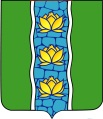 АДМИНИСТРАЦИЯ КУВШИНОВСКОГО РАЙОНАПОСТАНОВЛЕНИЕ23.11.2018 г.                                                   г. Кувшиново                                                       № 451 В соответствии с Федеральным законом от 27.07.2010 № 210-ФЗ «Об организации предоставления государственных и муниципальных услуг»,ПОСТАНОВЛЯЮ:Внести изменения в постановление главы администрации Кувшиновского района от 03.09.2015 № 341 «Об утверждении  примерного Перечня  муниципальных услуг, предоставление которых организуется по принципу «одного окна» на базе филиала государственного автономного учреждения Тверской области «Многофункциональный центр предоставления государственных и муниципальных услуг», изложив Приложение в новой редакции (прилагается).Контроль за исполнением настоящего постановления возложить на заместителя главы администрации Кувшиновского района О.Н. Бушуеву.Настоящее постановление вступает в силу с момента подписания и подлежит размещению на официальном сайте администрации Кувшиновского района в сети «Интернет».Глава администрации Кувшиновского района                                                М.С. АваевПриложение к постановлению администрации Кувшиновского районаот 23.11.2018 № 451Примерный переченьмуниципальных услуг, которые подлежат предоставлению по принципу «одного окна», на базе филиала государственного автономного учреждения Тверской области «Многофункциональный центр предоставления государственных и муниципальных услуг» Кувшиновского районаО внесении изменений в Постановление администрации Кувшиновского района от 03.09.2015 № 341 «Об утверждении  примерного перечня муниципальных услуг, предоставление которых организуется по принципу «одного окна» через филиал ГАУ «МФЦ» Кувшиновского района№ п/пНаименование муниципальной услугиСтруктурное подразделение администрации Кувшиновского района, ответственные за предоставление услуги1Предоставление информации о порядке предоставления жилищно-коммунальных услуг населению.Отдел  строительства и ЖКХ2Выдача документов (единого жилищного документа, копии финансово-лицевого счета, выписки из домовой книги, карточки учета собственника жилого помещения, справок и иных документов).Отдел  строительства и ЖКХ3Выдача разрешений на отклонение от предельных параметров разрешенного строительства, реконструкции объектов капитального строительства.Отдел  строительства и ЖКХ4Присвоение (изменение) почтовых адресов объектам недвижимого имущества на территории МО городского поселения Город Кувшиново.Отдел  строительства и ЖКХ5Передача материалов для размещения в информационной системе обеспечения градостроительной деятельности.Отдел  строительства и ЖКХ6Выдача акта освидетельствования проведения основных работ по строительству (реконструкции) объекта индивидуального жилищного строительства, в том числе с привлечением средств материнского (семейного) капитала.Отдел  строительства и ЖКХ7Утверждение документации по планировке территории.Отдел  строительства и ЖКХ8Выдача разрешений на ввод объектов в эксплуатацию при осуществлении строительства, реконструкции, капитального ремонта объектов капитального строительства на территории Кувшиновского района.Отдел  строительства и ЖКХ9Выдача разрешений на строительство, реконструкцию объектов капитального строительства.Отдел  строительства и ЖКХ10Прием документов и выдача документов на осуществление перевода жилого (нежилого) помещения в нежилое (жилое) помещение.Отдел  строительства и ЖКХ11Согласование переустройства и (или) перепланировки жилых и нежилых помещений.Отдел  строительства и ЖКХ12Выдача разрешений на производство земляных работ на территории МО «Кувшиновский район».Отдел  строительства и ЖКХ13Выдача разрешений на автомобильные перевозки тяжеловесных грузов, крупногабаритных грузов по маршрутам.Отдел  строительства и ЖКХ14Признание в установленном порядке жилых помещений муниципального жилищного фонда непригодными для проживания.Отдел  строительства и ЖКХ15Принятие на учет граждан в качестве нуждающихся в улучшении жилищных условий на территории МО «Кувшиновский район».Отдел  строительства и ЖКХ16Прием заявлений, документов для признания граждан малоимущими на территории МО «Кувшиновский район».Отдел  строительства и ЖКХ17Предоставление пользователям автомобильных дорог местного значения информации о состоянии дорог.Отдел  строительства и ЖКХ18Предоставление выписки из реестра муниципального имущества муниципального образования Кувшиновский районКомитет по управлению имуществом и земельными отношениями19Предоставление в собственность, постоянное (бессрочное) пользование, безвозмездное пользование, аренду земельных участков, находящихся в муниципальной собственности и участков, собственность которых не разграничена на территории района без проведения торгов.Комитет по управлению имуществом и земельными отношениями20Предоставление в аренду или собственность земельных участков, находящихся в собственности муниципального образования Кувшиновский район, государственная собственность на которые не разграничена, под зданиями, строениями, сооружениями, принадлежащими на праве собственности физическим и юридическим лицамКомитет по управлению имуществом и земельными отношениями21Предварительное согласование предоставления земельного участка на территории МО «Кувшиновский район».Комитет по управлению имуществом и земельными отношениями22Прекращение права аренды, постоянного (бессрочного) пользования, права пожизненного наследуемого владения, безвозмездного пользования на земельные участки на территории Кувшиновского района.Комитет по управлению имуществом и земельными отношениями23Выдача схемы расположения земельного участка или земельных участков на кадастровом плане территорииКомитет по управлению имуществом и земельными отношениями24Предоставление земельных участков для индивидуального жилищного строительства ведения личного подсобного хозяйства в границах населенных пунктов, садоводства, дачного хозяйства, гражданам и крестьянским (фермерским) хозяйствам для осуществления крестьянским (фермерским) хозяйством его деятельности на территории Кувшиновского района.Комитет по управлению имуществом и земельными отношениями25Подготовка и проведение торгов (конкурсов, аукционов) по продаже земельных участков или права на заключение договоров аренды земельных участков, находящихся в муниципальной собственности муниципального образования Кувшиновский район, государственная собственность на которые  не разграниченаКомитет по управлению имуществом и земельными отношениями26Изменение вида разрешенного использования земельных участков и объектов капитального строительства.Комитет по управлению имуществом и земельными отношениями27Передача в собственность граждан жилых помещений муниципального жилищного фонда в порядке приватизации.Комитет по управлению имуществом и земельными отношениями28Заключение договоров на установку и эксплуатацию рекламных конструкций на земельных участках, зданиях или ином недвижимом имуществе, находящемся в муниципальной собственности.Комитет по управлению имуществом и земельными отношениями29Предоставление в собственность, безвозмездное пользование, аренду имущества, находящегося в муниципальной собственности (за исключением земельных участков).Комитет по управлению имуществом и земельными отношениями30Бесплатное предоставление гражданам, имеющим трех и более детей, земельных участков, находящихся в муниципальной собственности, или земельных участков, государственная собственность на которые не разграничена.Комитет по управлению имуществом и земельными отношениями31Заключение соглашений об установлении сервитута в отношении земельных участков, находящихся в муниципальной собственности, или земельных участков, государственная собственность на которые не разграниченаКомитет по управлению имуществом и земельными отношениями32Заключение соглашений о перераспределении земель и (или) земельных участков, находящихся в муниципальной собственности, земель и (или) земельных участков, государственная собственность на которые не разграничена, либо соглашений о перераспределении земель и (или) земельных участков, находящихся в муниципальной собственности, и земельных участков, находящихся в частной собственностиКомитет по управлению имуществом и земельными отношениями33Выдача разрешений на использование земель и (или) земельных участков, находящихся в муниципальной собственности, земель и (или земельных участков, государственная собственность на которые не разграничена, без предоставления земельных участков и установления сервитута.Комитет по управлению имуществом и земельными отношениями